Сценарий урокаЕфимовой Наталии Николаевны, учителя начальных классов МОУ «СОШ №1 р.п. Дергачи»Класс: 3Предмет: русский языкАвторы: А.В. ПоляковаТема урока: Склонение имён существительных мужского рода с нулевым окончанием.Тип урока: урок открытия новых знанийДидактическая цель: создать условия для открытия новых знаний о правописании падежных окончаний существительных.                                  Задачи: 1. Дать представление о типах склонения, о правописании падежных                   окончаний  (предметный   результат);               2. Формировать умение работать с информацией, совершенствовать                    навыки работы в  группе, умение полно и точно выражать свои                    мысли (метапредметный результат);              3. Поддерживать повышенную мотивацию к изучению предмета,                   развивать познавательный интерес (личностный  результат)Методы обучения: деятельностный, словесный, проблемно-диалогический,                   наглядный, игровойФормы организации познавательной деятельности: фронтальная,   парная.Средства обучения:                  для учителя: учебник «Русский язык», 3 кл., Полякова А.В.,                           компьютер,  мультимедийный проектор,                    презентация PowerPoint;                  для обучающихся: учебник «Русский язык», 3 кл., Полякова А.В.,                   рабочая тетрадьХод урока1. Мотивация  (самоопределение к деятельности). Слайд -1.Народная мудрость гласит: «Можно привести коня к водопою, но заставить его напиться нельзя».-Как вы думаете, как эти слова можно соотнести с сегодняшним уроком и собой лично? (Ответ. Можно прийти на урок русского языка, но заставить что-то узнать нельзя,  нужно самому захотеть.)-Я готова начать работу и поэтому показываю вам этот знак (открытые ладошки).Ответьте мне, пожалуйста, этим же знаком те, кто хочет начать работу со мной? Спасибо, я уважаю смелых и отзывчивых людей!Ответьте мне этим знаком те, кто еще сомневается. Спасибо, я ценю честных людей!Надеюсь, что на протяжении всего урока мы будем идти с вами рука об руку.2. Актуализация знаний и фиксация затруднений в деятельности. Слайды3-7-Кстати, что значит это фраза?  (Быть заодно, солидарным в чем-то.)-Что я произнесла?   (Фразеологизм)-Что такое фразеологизм? (Устойчивое сочетание слов)-Знаете ли вы другие фразеологизмы со словом рука? (Попасть под горячую руку. 
Как рукой сняло. Рука не поднимается.  Рука руку моет. Золотые руки) 
-Давайте вспомним их. (По рисунку назвать фразеологизм.) Слайды 2-6.ЧистописаниеСами проиллюстрируйте фразеологизм (узор из букв или элементов букв)-Надеюсь, у нас получится справиться со следующим заданием, которое позволит нам определить тему урока.Найди лишнее. Объясните свой выбор.Слайд-7Рука, ранец, костюм, циркуль.  (т.к. сущ. ж.р.)Портфель, карандаш, юноша, учебник.  (т.к.1 скл.)Звонок, урок, перемены, учитель. (т.к. мн.ч.)-Что общего у оставшихся слов?  (М.р., ед.ч., 2 склонение, т.к. нулевое окончание)3. Постановка учебной  проблемы. -Значит, о чем же поведем разговор сегодня? (О сущ. м.р.2 склонения)(Уточняется тема урока: Склонение имён существительных мужского рода с нулевым окончанием.) Слайд-8. Оцените уровень своих знаний по шкале-Если у вас есть эти знания, значит, они вам зачем-то нужны? Зачем? Что вы хотите знать? (Научиться правильно писать, склонять существительные.)-Вот мы определили для себя задачи урока:Какие типы склонения у сущ.м.р. с   окончанием; Какие падежные окончания.4. Построение проекта выхода из затрудненияКак предлагаете действовать? (Составляют кластер)1.	           наши действия          2.  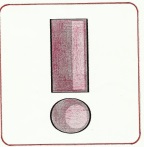 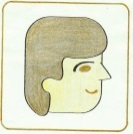                             3.  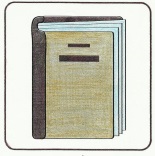 подумать самимспросить у кого-топосмотреть в учебнике-Какова моя роль?   (Помогать)- Что от меня требуется? (Дать задание)Работа в парах:Просклоняйте любую пару слов:Ученик – урок, учитель - циркуль;  -Что общего в этих словах? (2 скл., м.р., нулевое окончание) - А чем они различаются? (окончаниями в Р.п., Д.п., Т.п.)-Какой вопрос вы мне хотите задать? (Почему окончания разные, от чего это зависит?)-Что меняется при склонении, а что остается без изменений? (Окончание меняется, основа остается)-Выделите основу. Что вы заметили? Сравните. Чем отличаются слова?- Что влияет на написание окончаний? (Характер основы. Основа мягкая – окончание –я,-ю,-ём; основа твердая – окончание –а,-у,-ом)Вывод: два типа склонения – твердое, мягкое.-Какие действия нужно сделать, чтобы правильно написать окончание?Определяю род.Определяю склонение.Определяю падеж.Выделяю основу.Выбираю  окончание.5. Первичное закреплениеУпражнение №103 с. 516. Самостоятельная работа. Включение в систему знанийИгра «Твердое-мягкое»Я называю слова с твердым склонением, вы поднимаете синий сигнал, с мягким –зеленый.Аист, алфавит, конкурс, портфель, клоун, за зайцем, в компот, в автомобиле.7. РефлексияПрочитайте фразу.Япрадовольнабдовашейхваработой. (Я довольна вашей работой)Т.к. вы не сидели, сложа руки, а работали в поте лица.А вы как оцените свою работу?  Поднялись ли по шкале оценивания?